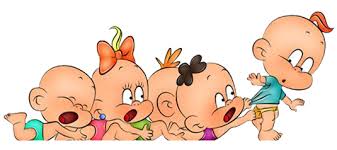 «Упрямство детей!»Некоторые дети словно созданы только для того, чтобы изводить родителей своим упрямством. Но всегда ли упрямство — это отрицательная черта? Ведь для ребенка это может быть способом продемонстрировать свое желание думать самостоятельно и отстаивать свои убеждения. К тому же у таких детей лучше развита способность сосредотачиваться, а это повышает качество их обучения. И если ваш упрямый ребенок решил узнать, как что-то устроено или как собрать конструктор, он будет очень целеустремленным в своем желании и будет бороться за свою идею. Когда же все-таки упрямство становится проблемой?Как вести себя родителям упрямца?Если вы воспитываете такого ребенка, вы знаете, что простые методы воздействия часто не срабатывают. Во многих случаях воспитание упрямого ребенка — это балансирование, где вы пытаетесь научить его, как сохранить свою независимость, но стремитесь к тому, чтобы при этом он не думал, что правит миром. Другими словами, как родитель вы должны помочь ребенку сохранить свои сильные черты личности, не позволяя этим чертам мешать его благополучному развитию.В первую очередь, вы должны признать, что упрямство вашего ребенка является частью его природы. Вы не должны пытаться изменить это. Наоборот, надо принять его личность и найти способы использовать это качество в ваших интересах и в интересах ребенка. Важно принять ребенка таким, какой он есть, и не пытаться победить, подавить упрямство, потому что это просто не будет работать.Конечно, такие дети хотят быть у власти, контролировать, быть лидерами. Но лидер — это вы. Вы — родитель. Не стоит заниматься борьбой за власть. Когда вы пытаетесь показать своему ребенку, что вы сильнее, на самом деле вы только становитесь на его уровень, и это ничему его не учит. Кроме того, что побеждает и прав тот, у кого больше кулак. Вместо того чтобы прибегать к обычной словесной борьбе, неважно — криком или просьбами, мольбой, и тем более — физическому наказанию, начните действовать как хитрый родитель. Это значит — начните взаимодействовать со своим ребенком непрямыми методами.Иллюзия выбораСоздавайте своему упрямцу иллюзию выбора."Ты можешь не переодеваться на прогулку, но ты должен оставаться здесь в коридоре со своими вещами для улицы"."Я не могу заставить тебя заниматься, но ты должен остаться здесь за столом с учебниками".Ребенку надо давать больше, чем просто прямой приказ, ему надо предоставлять варианты. Такой интеллектуальный способ при взаимодействии с упорным ребенком будет давать ему, например, два варианта, которые ведут к одной цели.Вместо того, чтобы говорить ребенку, что он должен надеть куртку, потому что на улице холодно, вы можете спросить его, хочет ли он надеть куртку с капюшоном или без капюшона.Изменяйте привычное. Если непослушание проявляется дома, попробуйте изменить местоположение — воспроизведите ситуацию в парке, на улице. Важно, чтобы при этом ребенка видели другие люди. Надо всегда менять стратегию, если вы понимаете, что не получается ребенка убедить, договориться с ним.Если ребенок упорствует, не желает договариваться, провоцируйте его на разговор и слушайте его. Когда упрямец делится своими переживаниями, он постепенно начинает проявлять свое чувство беспомощности и показывать, что ему на самом деле трудно. Ведь ваш упрямый ребенок еще совсем ребенок. А когда ребенок испытывает сильные негативные чувства (гнев, беспомощность, страх, разочарование), он не знает, как справиться с этими чувствами, ему нужно помогать и обучать его адекватному выражению своих разнообразных эмоций. 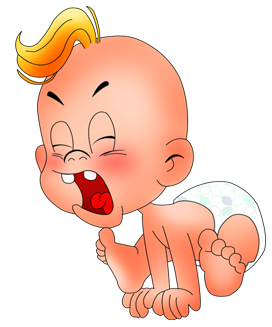 Как часто вы говорите "нет"?Родители склонны злоупотреблять словом "нет" в разговорах со своими детьми. Когда родитель злится и кричит "нет!" на каждую мелочь, ребенок перестает его слушать. Крики родителей отходят на второй план. Чтобы не доводить себя до таких эксцентричных состояний, вам надо в течение дня присоединяться к ребенку. Например, через поглаживания и через слова, используя положительное вместо отрицательного ("у тебя это так здорово получается", "ты очень ловко и быстро собираешь пазл", "ты нарисовал лучше меня").Такое "подключение" к ребенку помогает ему постоянно чувствовать свою привязанность к вам, и это будет заставлять его желать сотрудничать с вами.Развивает стремление к сотрудничеству и игра с "да". Если ребенок упрямится, задавайте ему вопросы, на которые он несколько раз подряд ответит утвердительно. "Нам с тобой так было всегда весело играть с этими мячиками, правда"? ("Да!"). "Возьмем в следующий раз в бассейн вот эти очки для плавания?" ("Да!"). "А вот этот динозавр может с нами плавать?" ("Да!"). "Покажи мне, как он это будет делать". Три "да" могут помочь сломить сопротивление вашего ребенка, а он будет чувствовать, что был услышан и понят. Ему будет интереснее показать вам динозаврика, нежели продолжать упрямиться.Смотри на меня!Сохраняйте спокойствие. Ваша обязанность как родителя действовать ответственно, когда ваш ребенок упрямится. Не злитесь и не повышайте голоса. Крики только усугубят подобное поведение вашего ребенка. Чем упорнее вы себя ведете, тем больше ваш ребенок будет сопротивляться. Выступайте в качестве ролевой модели. Родители должны направлять своих детей, вы не можете ожидать от ребенка хорошего поведения, если сами не делаете, то же самое. Поэтому не удивляйтесь, если ваш ребенок дуется и кричит, чтобы получить то, что он хочет, если вы всегда сами громко требовали желаемое.Придумайте правила!Вы как родитель не должны быть ни слишком мягким, ни слишком подавляющим. Любая крайность принесет неприятные результаты. Если ребенок встречается с постоянным "нет" даже без предоставления возможности выбирать, у него не будет развиваться способность принимать решения, не будет формироваться свое мнение. С другой стороны, если ребенок редко руководствуется требованиями родителей или всегда реализует только свой выбор, будет расти, скорее всего, неконтролируемый ребенок, и попытки управлять им не будут иметь никакого эффекта. Поэтому должны быть правила, которые будут помогать ребенку отказываться от своих неадекватных желаний. Если ребенок упорствует и вредит себе, расскажите ему, что, например, машина не заводится или коляска не может двигаться, пока он не будет нести сам свои игрушки или пока он не наденет шапку. Что-то может не работать или может вдруг ломаться. Главное, что все это должно мешать ребенку делать то, что он очень хочет (например, попасть на игровую площадку или в магазин).Вы как родитель стремитесь, чтобы ваш ребенок чувствовал себя уверенно, хорошо адаптировался в коллективе и справлялся со своими обязанностями, но, если вы постоянно твердите ребенку, что он упрямый, непослушный и вы им недовольны, он в итоге будет думать, что с ним что-то не так. Немецкий философ Кант говорил, что упрямство имеет только форму характера, но не его содержание. Хотя некоторые дети бывают более упрямыми, чем другие, в тот или иной момент все дети проявляют в своем поведении упрямство и непослушание. И большинство родителей при этом считают, что в таких ситуациях они теряют контроль над воспитанием ребенка, инстинктивно реагируя гневом. Поведение ребенка им видится как игнорирование родительской воли. Однако, что вскоре обнаруживается? Гнев и борьба только ухудшают ситуацию. Вместо того, чтобы отдаваться борьбе за власть или пытаться силой подавить упрямство ребенка, вы как родитель можете направлять его энергию так, чтобы воля и сила духа ребенка приносили ему пользу.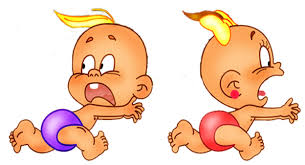 